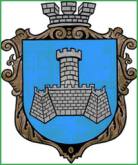 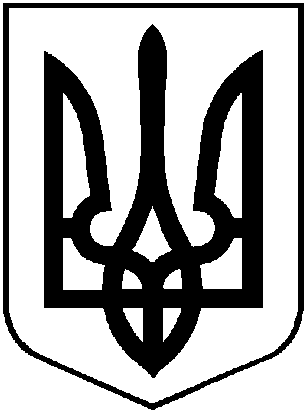 УКРАЇНАХМІЛЬНИЦЬКА МІСЬКА РАДАВІННИЦЬКОЇ ОБЛАСТІВиконавчий комітетР І Ш Е Н Н Явід  06.09.2022 року                                                        №464Про погодження КП «Хмільниккомунсервіс»використання деревини для власних потребРозглянувши лист КП «Хмільниккомунсервіс» від 05.09.2022 року №1550 щодо необхідності забезпечення підприємства деревиною (дровами) для опалення приміщень по вул. Чайковського,17 в м.Хмільнику, які перебувають на балансі КП «Хмільниккомунсервіс», керуючись ст.29, ст.59 Закону України «Про місцеве самоврядування в Україні»,  виконавчий комітет Хмільницької міської радиВ И Р І Ш И В :Погодити Комунальному підприємству «Хмільниккомунсервіс» Хмільницької міської ради використання деревини різних порід в  кількості 25,0 куб.м для власних потреб на опалення приміщень по вул. Чайковського,17 в м.Хмільнику, що перебувають на балансі КП «Хмільник- комунсервіс». 2. Контроль за виконанням цього рішення покласти на заступника місь кого голови з питань діяльності виконавчих органів міської ради Володимира ЗАГІКУ.Міський голова                                            Микола ЮРЧИШИН